MODELO SOLICITUD DE BAJA DEFINITIVAA.A. Junta Directiva Ilustre Colegio Oficial de Veterinarios de NavarraD/DÑA.     	con DNI n o     	Veterinario (ejerciente/no ejerciente), inscrito en el Ilustre Colegio de Veterinarios de Navarra con el Nº               y domicilio en calle      Nº       comparece ySOLICITASu baja voluntaria, mediante la presente solicitud, al cesar en el ejercicio de la profesión veterinaria. A tal fin declara no ejercer la profesión veterinaria y se compromete formalmente a no ejercerla en tanto no solicite su reincorporación a un Colegio profesional.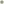 El veterinario hace entrega de su carnet profesional.(En caso de no disponer del mismo, exprese el motivo por el que no se entrega, con compromiso entregarlo a la mayor brevedad posible)FECHA      				FIRMADO      En cumplimiento de la Ley Orgánica de Protección de Datos de Carácter Personal (L.O. 15/1999) le informamos que los datos que nos proporciona pasarán a formar parte de los ficheros titularidad de ILUSTRE COLEGIO DE VETERINARIOS DE NAVARRA, cuya finalidad exclusiva es la ordenación, en el ámbito de su competencia, del ejercicio de la profesión veterinaria y la gestión de los intereses privados de sus miembros, en definitiva, los fines colegiales descritos en las leyes, estatal y autonómica, de Colegios Profesionales, y especialmente en los Estatutos de la Corporación.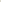 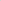 Para satisfacer esta finalidad, solicitamos su consentimiento expreso para tratar sus datos.El interesado podrá ejercer los derechos de acceso, rectificación, cancelación y oposición, expresamente reconocidos en la citada L.O. 15/1999, mediante escrito, acompañado de fotocopia de NIF, dirigido a la dirección del ILUSTRE COLEGIO OFICIAL DE VETERINARIOS DE NAVARRA, AVDA. BAJA NAVARRA Nº 47 -31002 de PAMPLONA o a través de los formularios que se encuentran a su disposición en la dirección anteriormente citada.